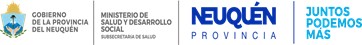 Planilla Obligatoria de Bibliografía:Puesto a concurso:     EnfermeroHospital/Zona:Hospital Dr. Oscar ArraizNORMATIVA Y BIBLIOGRAFIA OBLIGATORIALINKSLECTURAS COPLEMENTARIAS:IMPORTANTE: El examen además de la bibliografía obligatoria, se integrará con los conocimientos requeridos para el ingreso al Sistema de Salud, que son adquiridos con el secundario completo, y que van implícitos en las funciones del puesto a cubrir, y se complementará con aspectos del perfil del puesto a concursar.1Guía de Elementos de Protección Personal2Guía Provincial de Higiene de Manos3Manual de procedimientos de enfermeria4Ley de Procedimiento de enfermeria5Ley Provincial del ejercicio de la enfermeria N°22191https://www.saludneuquen.gob.ar/wp-content/uploads/2020/06/MSaludNQN-Covid-19-Recomendaciones-uso-elementos-protecci%C3%B3n-personal.pdf2https://www.saludneuquen.gob.ar/wp-content/uploads/2020/03/MSalud-Neuqu%C3%A9n-Gui%CC%81a-Provincial-Higiene-de-Manos.pdf3https://200.70.33.130/idex.pdp/normaativas-provinciales/leyes-provinciales /14601Convenio Colectivo de Salud CCT Ley 3118:https://www.legislaturaneuquen.gob.ar/SVRFILES/hln/documentos/VerTaqui/XLVII/ApendiceReunion11/Ley3118.pdf2Ejercicio de Enfermeria3Manual de atención y procedimientos institucionales 4Manual de buenas practicas de la Universidad del comahue